Администрация города Дубны Московской области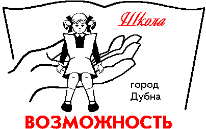 Управление народного образованияМуниципальное бюджетное общеобразовательное учреждение «Общеобразовательная школа «Возможность» для детей  с ограниченными возможностями здоровья города Дубны Московской области» (школа «Возможность») ул. Попова,  д. 9, г. Дубна, Московская обл., 141980, тел: (496)21-2-01-48, E-mail: vozm@uni-dubna.ruОКПО: 13376416, ОГРН: 2085010007223, ИНН: 5010029086, КПП: 501001001Доклад на ШМО классных руководителей по теме:«Применение инновационных технологий в воспитательной работе классного руководителя».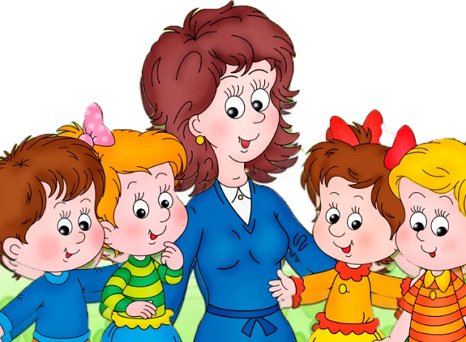 Выполнила классный руководитель: Шишлянникова С.С.Декабрь, 2020 г.«Применение инновационных технологий в воспитательной работе классного руководителя».Шишлянникова С.С.,учитель начальных классовМБОУ «Общеобразовательная школа «Возможность» для детей с ОВЗ,г. Дубны Московской области,dubn_vozm@mosreg.ruВ основе развития новой воспитательной системы лежат современные технологии. Необходимость инновационного характера развития обучения и воспитания в условиях его модернизации стала очевидной: без инновационного прорыва в применении воспитательных технологий невозможно получить принципиально новое качество уровня воспитания обучающихся.Воспитательные технологии - это система научно обоснованных приемов и методик, способствующих установлению таких отношений между субъектами процесса, при которых в непосредственном контакте достигается поставленная цель приобщения воспитуемых к общечеловеческим культурным ценностям. Воспитательные технологии включают следующие системообразующие компоненты:ДиагностированиеЦелеполаганиеПроектированиеКонструированиеОрганизационно – деятельностный компонентКонтрольно – управленческий компонентСодержанием воспитательных технологий являются:Научно обоснованные социализированные требованияПередача социального опытаПостановка цели и анализ сложившейся ситуацииСоциализированная оценка ученикаОрганизация творческого делаСоздание ситуации успехаИнновационные воспитательные технологии:создание системы дополнительного образования внутри школы;коллективное творческое дело (КТД);информационно – коммуникативные (создание сайтов, банка идей, видеосюжеты, Интернет, медиатека);социальное проектирование;организационно-деятельностные игры (ОДИ);технология исследовательской деятельности;технология социально-педагогического диагностирования;технология разноуровневой дифференциации;технология проектов;технология дидактической игры;здоровьесберегающая технология;личностно- ориентированная технология;экологообразовательные;кейс – технологии;арт-технологии;тренинг общения;«информационное зеркало» (различные формы настенных объявлений, стенды).В своей воспитательной работе с классом я использую КТД, технологию проектной деятельности, дидактические игры, здоровьесберегающие технологии, личностно-ориентированные технологии, экологообразовательные технологии (являюсь руководителем творческого объединения естественнонаучной направленности  «Чистая планета»), арт-технологии, технологию «информационное зеркало» (информационные стенды).Результатом осуществления КТД является позитивная активность школьников, причем не зрительская, а деятельностная, сопровождающаяся чувством коллективного авторства. Виды КТД:Трудовые КТД (пример: «Трудовой десант»)Интеллектуальные КТД (пример: «Брейн-ринг»)Художественные КТД (пример: художественно- эстетическое творчество)Спортивные КТД (пример: «Спартакиада»).Интерактивные технологии и методы:деловые игры;метод проектов.Проектная технология - организация исследовательской деятельности.В своей работе проектной деятельностью с учащимися я занимаюсь с 2017 года. Проектные технологии способствуют формированию познавательной учебной мотивации, расширению кругозора детей, обогащению их словарного запаса и развитию связной речи, установлению доверительных и партнёрских отношений с родителями в процессе создания проектной работы.Обучающие деловые игры закладывают знания, умения и навыки.Различают: исследовательские (способствуют получению новых знаний); для практической деятельности (формируют навыки); поисковые (поиск информации или совместного решения). Приведу примеры современных  эколого-образовательных технологий в  работе с детьми.  Эти технологии я реализую на занятиях творческого объединения «Чистая планета», а также на уроках окружающего и классных часах.Игровые технологии. Игры-путешествия, в ходе которых дети посещают интересные места и в игровой форме получают новые знания о природе, чему способствует обязательная в игре роль  взрослого. Именно в таких играх дети знакомятся с новыми местами, животными, растениями, получают самые различные сведения  об окружающей природе.Ролевые игры, основанные на моделировании социального содержания экологической деятельности, Например,  «Строительство города» может осуществляться  только при соблюдении экологических норм и правил. Какие это правила – дети определяют самостоятельно (завод построить  подальше от  жилого массива,  школу – подальше от дороги и пр.). В таких играх дети учатся заботиться  о своем городе и  осознают существенные в нем экологические проблемы. Дидактические игры: «Летает, бегает, прыгает» (о приспособлении животных к среде обитания), «У кого какой дом?» (об экосистемах), «Что сначала, что потом?» —  о росте и развитии живых организмов заставляют ребенка мыслить, искать правильный ответ.Игры-ребусы, игры-опыты, игры- исследования, игры-медитации. Такие игры  дают новые впечатления  о состоянии природы и ее изменениях, формируют мотивы и практические  умения экологически целесообразной деятельности. В этих играх дети применяют свой жизненный опыт и отражают то, что их интересует, волнует, радует. И опять решаются целевые ориентиры   - «ребенок проявляет положительное отношение к окружающему миру, людям и себе.Соревновательные игры— КВН, конкурсы знатоков, экологические викторины   стимулируют активность детей в приобретении и демонстрации экологических знаний, умений и навыков.Мультимедийные презентации, технология ИКТ  — мотивируют к действию. С их помощью дети могут слушать голоса птиц, увидеть  явления природы, узнать об экологических катастрофах.Таким образом, инновационные технологии, являясь одним из средств воспитания, позволяют получить определённые результаты: позитивный социальный опыт учащихся – опыт взаимодействия, общения, совместной деятельности. Современные технологии позволяют разнообразить формы работы с учащимися, сделать их более творческими, упростить процесс общения с учениками и их родителями.